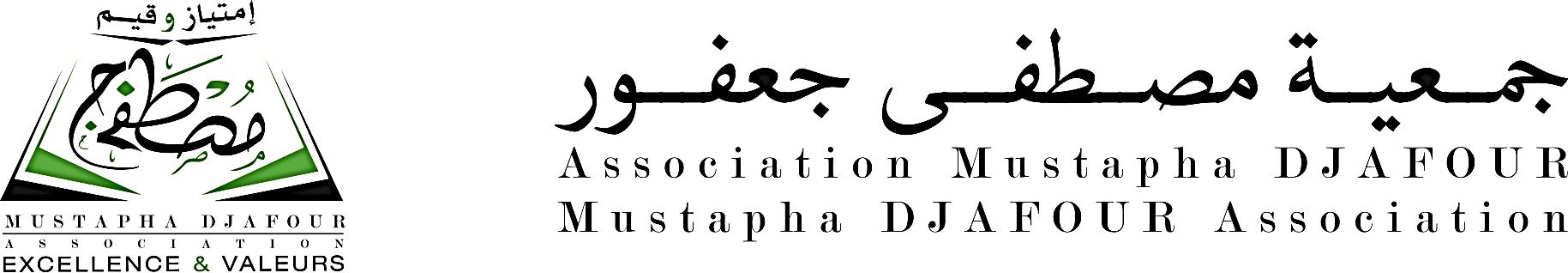  « PRIX MUSTAPHA DJAFOUR »Auditorium, Faculté SNV, Mercredi 23 Octobre 2019Programme9h-9h30-  Accueil et visite des stands des doctorants et de l'association 9h30  :  observation d’une minute de silence à la mémoire de Mr Djafour.9h35- Mot  d'allocution de Monsieur le recteur de l’université de Tlemcen.9h45 -  Présentation de l'association co-organisatrice de cet événement  par 2 doctorants.9h50 -  Hommage au feu Djafour Mustapha, Sous forme d'album photo ( 3 mn) : Document réalisé par des étudiants ( 5 mn).10h - Présentation du processus de l'événement prix Djafour par le Pr Abdelatif Megnounif .10h05 - Présentation des 8 candidats au prix de la meilleure thèse.10h10 Présentation du jury.10h15  - Modérateur-animateur/ Les règles générales de la présentation. Ma thèse en 180 secondes/ évaluation selon  des critères établis. 10h20 - Le modérateur- animateur demande le silence, le respect, et l'encouragement des candidats tout en sollicitant le public d’éteindre le téléphone afin de ne pas perturber les présentations et favoriser leur concentration. Lancement de la compétition.10h55 - Fin des présentations.Délibération du Jury.11h10 -  le président de jury  prononce les résultats.La remise du trophée par Monsieur le recteurLa remise du chèque par le président de l'association photo Souvenir11h30  Remerciements et  fin des travaux.